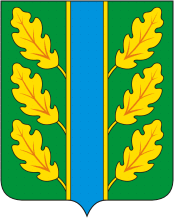 Периодическое печатное средство массовой информации«Вестник Дубровского района»Распространяется бесплатно.Подлежит распространению на территории Дубровского района.Порядковый номер выпуска:  № 23Дата выхода выпуска в свет: 21.10.2022 годаТираж:  22 экземплярар.п.ДубровкаСоучредителями периодического печатного средства массовой информации «Вестник Дубровского района» являются: Дубровский районный Совет народных депутатов и администрация Дубровского района.Редакцией периодического печатного средства массовой информации «Вестник Дубровского района» является администрация Дубровского района, которая также является его издателем и распространителем.        Адрес редакции, издателя, типографии: 242750, Брянская область, поселок Дубровка, ул. Победы, д 18.        Периодическое печатное средство массовой информации «Вестник Дубровского района является официальным периодическим печатным средством массовой информации, предназначенным для опубликования муниципальных правовых актов органов местного самоуправления Дубровского района, обсуждения проектов муниципальных правовых актов, доведения до сведения жителей Дубровского района иной официальной информации.        Главный редактор: Селюминова Н.В.Содержание:Раздел 1. «Правовые акты».1.1. Устав муниципального образования «Дубровский район». 1.2. Правовые акты, принимаемые на местном референдуме.1.3. Решения Дубровского районного Совета народных депутатов.1.4. Решения Дубровского поселкового Совета  народных депутатов1.5. Постановления и распоряжения администрации Дубровского района.1.6. Приказы Председателя контрольно- счетной палаты Дубровского района.Раздел 2. «Официальная информация».2.1. Отчеты о деятельности контрольно- счетной палаты Дубровского района.2.2.  Объявления о проведении публичных слушаний.2.3.  Муниципальные правовые акты, подлежащие обсуждению на публичных слушаниях.2.4. Иная официальная информацияРаздел 1. «Правовые акты».1.1. Устав муниципального образования «Дубровский район» – информация отсутствует.1.2. Правовые акты, принимаемые на местном референдуме – информация отсутствует.1.3. Решения Дубровского районного Совета народных депутатов – информация отсутствует.1.4. Решения Дубровского поселкового Совета  народных депутатов    1.4.1.                                           РОССИЙСКАЯ ФЕДЕРАЦИЯБРЯНСКАЯ ОБЛАСТЬДУБРОВСКИЙ ПОСЕЛКОВЫЙ СОВЕТ НАРОДНЫХ ДЕПУТАТОВРЕШЕНИЕот    20.10.2022 г.                                                                         № 230   р.п. ДубровкаОб установлении пороговых значенийдохода и стоимости имущества в целях признания граждан малоимущими в Дубровском городском поселении Дубровского муниципального района Брянской области на 2022 годВ соответствии с Жилищным кодексом Российской Федерации, Законом Брянской области от 24 июля 2006 № 66-З «О порядке признания граждан Брянской области малоимущими с учетом размера доходов и стоимости их имущества в целях постановки на учет и предоставления им по договорам социального найма жилых помещений муниципального жилищного фонда», приказом Министерства строительства и жилищно-коммунального хозяйства РФ от 20 июня 2022 г. №501/пр «О нормативе стоимости одного квадратного метра общей площади жилого помещения по Российской Федерации на второе полугодие 2022 года и показателях средней рыночной стоимости одного квадратного метра общей площади жилого помещения по субъектам Российской Федерации на III квартал 2022 года», Постановления правительства Брянской области от 31.05.2022 № 223-п «Об увеличении с 1 июня 2022 года величины прожиточного минимума на душу населения и по основным социально-демографическим группам населения в Брянской области на 2022 год»,Дубровский поселковый Совет народных депутатовРЕШИЛ:1. Утвердить расчет по определению пороговых значений дохода, приходящегося на каждого члена семьи гражданина-заявителя или одиноко проживающего гражданина-заявителя, и стоимости имущества, находящегося в собственности членов семьи или одиноко проживающего гражданина-заявителя для целей признания граждан малоимущими, нуждающимися в улучшении жилищных условий и предоставления им жилых помещений муниципального жилищного фонда по договорам социального найма. (Приложение №1).2. Установить пороговое значение стоимости имущества, приходящегося  на каждого члена семьи гражданина-заявителя или одиноко проживающего гражданина-заявителя для целей признания граждан малоимущими, нуждающимися в улучшении жилищных условий и предоставления им жилых помещений муниципального жилищного фонда по договорам социального найма в размере 1 153 224,00 (Один миллион сто пятьдесят три тысячи двести двадцать  четыре) рубля. 3. Установить пороговое значение дохода, приходящегося на каждого члена семьи гражданина-заявителя или одиноко проживающего гражданина-заявителя для целей признания граждан малоимущими, нуждающимися в улучшении жилищных условий и предоставления им жилых помещений муниципального жилищного фонда по договорам социального найма в размере 19 533,80 (Девятнадцать тысяч пятьсот тридцать три рубля восемьдесят копеек).  4.  Опубликовать настоящее Решение в периодическом печатном средстве массовой информации «Вестник Дубровского района», а также разместить на сайте Дубровского муниципального района Брянской области. 5. Настоящее Решение вступает в силу с момента опубликования.Глава Дубровского городского поселения                                                                        П.В. Парлюк                     Приложение к Решению Дубровскогопоселкового Совета народных депутатов                                                                                      от 20.10. 2022 года  №  230Расчетпо определению пороговых значений дохода, приходящегося на каждого члена семьи гражданина-заявителя или одиноко проживающего гражданина-заявителя, и стоимости имущества, находящегося в собственности членов семьи или одиноко проживающего гражданина-заявителя для целей признания граждан малоимущими, нуждающимися в улучшении жилищных условий и предоставления им жилых помещений муниципального жилищного фонда по договорам социального наймаРасчетный показатель рыночной стоимости приобретения жилого помещения по норме предоставления жилого помещения муниципального жилищного фонда по договорам социального найма определяется по формуле:СЖ=  НП х РС х РЦ, гдеСЖ- расчетный показатель рыночной стоимости приобретения жилого помещения по норме предоставления жилого помещения по договору социального найма;НП- норма предоставления жилого помещения на одного члена семьи, установленная на территории муниципального образования «Дубровский район»); РС- размер семьи;РЦ- средняя расчетная рыночная цена одного квадратного метра жилья на территории Дубровского городского поселения Дубровского муниципального района Брянской области (равна средней рыночной стоимости одного квадратного метра общей площади жилья по Брянской области, определяемой Министерством строительства и жилищно-коммунального хозяйства Российской Федерации)Так,НП= 18 кв. м.РС = 1 чел.РЦ = 64 068 руб.СЖ = 18 кв. м. х 1 чел. х 64 068 руб.= 1 153 224,00 руб. (на каждого члена семьи гражданина-заявителя или одиноко проживающего гражданина-заявителя).Пороговое значение стоимости имущества приходящегося  на каждого члена семьи гражданина-заявителя или одиноко проживающего гражданина- заявителя (на основании вышеизложенных расчетов) считать равным              1 153 224,00 рублей.Пороговое значение среднемесячного совокупного дохода, приходящегося на каждого члена семьи гражданина-заявителя или одиноко проживающего гражданина-заявителя определяется по формуле:ПД= (СЖ/ПН) / РС + ПМ, где            ПД- пороговое значение среднемесячного совокупного дохода, приходящегося на каждого члена семьи и необходимого для получения ипотечного кредита в банке на текущих условиях для приобретения жилого помещения по расчетной стоимости;           СЖ- расчетный показатель рыночной стоимости приобретения жилого помещения по норме предоставления жилого помещения по договору социального найма;ПН- установленный период накоплений (в месяцах), который может быть равен среднему времени ожидания в очереди на получение жилого помещения муниципального жилищного фонда по договору социального найма (180 месяцев);РС- размер семьи;ПМ- среднемесячный минимальный уровень дохода на одного человека (величина прожиточного минимума в расчете на душу населения на 2022 год составляет 13 127,00 рублей) Так, ПД= (1 153 224,00/180)/1+13 127,00=19 533,80 рублей1.4.2.                                       РОССИЙСКАЯ ФЕДЕРАЦИЯБРЯНСКАЯ ОБЛАСТЬДУБРОВСКИЙ ПОСЕЛКОВЫЙ СОВЕТ НАРОДНЫХ ДЕПУТАТОВРЕШЕНИЕот 20  октября    2022 года                                                                             № 227п. Дубровка	Рассмотрев предложения администрации Дубровского района о внесении изменений в бюджет Дубровского городского поселения Дубровского муниципального района  Брянской области на 2022 год и на плановый  период  2023 и 2024 годы ДУБРОВСКИЙ ПОСЕЛКОВЫЙ  СОВЕТ НАРОДНЫХ ДЕПУТАТОВ  	РЕШИЛ:1. В Решение Дубровского поселкового Совета народных депутатов  № 204 от 14.12.2021 года  «О бюджете Дубровского городского поселения Дубровского муниципального района  Брянской области на 2022 год и на плановый период 2023 и 2024 годы» внести  следующие изменения и дополнения:1. Пункт 1 изложить в  новой редакции:  «1. Утвердить основные характеристики бюджета Дубровского городского поселения Дубровского муниципального района  Брянской области на 2022 год:прогнозируемый общий объем доходов бюджета Дубровского городского поселения Дубровского муниципального района  Брянской области в сумме 60 923 707,72  рублей,  в том числе налоговые и неналоговые доходы в сумме  25 638 000,00 рублей;общий  объем  расходов бюджета Дубровского городского поселения Дубровского  муниципального  района    Брянской  области                   в    сумме   62 558 977,18 рублей;прогнозируемый  дефицит бюджета Дубровского городского поселения Дубровского муниципального района  Брянской области  в сумме 1 635 269,46 рублей;верхний предел муниципального внутреннего долга Дубровского городского поселения Дубровского муниципального района  Брянской области на 1 января 2022 года в сумме 0,00 рублей»; 2. Приложение  № 2 изложить в новой редакции согласно приложению № 1 к настоящему Решению.3. Приложение  № 3 изложить в новой редакции согласно приложению № 2 к настоящему Решению.4. Приложение  №4 изложить в новой редакции согласно приложению № 3 к настоящему Решению.5. Приложение  №5 изложить в новой редакции согласно приложению №4 к настоящему Решению.6. Администрации Дубровского района внести изменения в сводную бюджетную роспись.            7. Контроль за исполнением настоящего Решения  возложить на постоянную комиссию по бюджету, финансам и налогам (Афонину В.Н.) и ведущего бухгалтера финансового управления администрации Дубровского района (Кодак С.В.).8.  Настоящее Решение подлежит размещению  на сайте Дубровского муниципального района Брянской области, а так же в периодическом печатном средстве массовой информации «Вестник Дубровского района».9. Настоящее Решение вступает в силу с момента его опубликования.Глава  Дубровского городского поселения                                                          П.В. Парлюк        Приложения 1,2,3,4  к  Решению Дубровского поселкового Совета народных депутатов «О внесении изменений в Решение Дубровского поселкового Совета народных депутатов № 204  от 14.12.2021 г. «О бюджете Дубровского городского поселения Дубровского муниципального района  Брянской области на 2022 год и на плановый период 2023 и 2024 годы» размещены в ПРИЛОЖЕНИИ 1 к периодическому печатному средству массовой информации «Вестник Дубровского района» №23 от 21.10.2022 года на сайте Дубровского муниципального района Брянской области в сети интернет.1.5. Постановления и распоряжения администрации Дубровского  района – информация отсутствует.      1.6. Приказы Председателя контрольно - счетной палаты Дубровского района - информация отсутствует.Раздел 2. «Официальная информация».2.1. Отчеты о деятельности контрольно - счетной палаты Дубровского района - информация отсутствует.2.2.  Объявления о проведении публичных слушаний - информация отсутствует.2.3.  Муниципальные правовые акты, подлежащие обсуждению на публичных слушаниях информация отсутствует.  2.4. Иная официальная информация - информация отсутствуетВыпуск  № 23 периодического печатного средства массовой информации «Вестник Дубровского района»  подписан к печати.          Главный редактор                         Н.В. Селюминова «О внесении изменений в Решение Дубровского поселкового Совета народных депутатов № 204  от 14.12.2021 г. «О бюджете Дубровского городского поселения Дубровского муниципального района  Брянской области на 2022 год и на плановый период 2023 и 2024 годы»